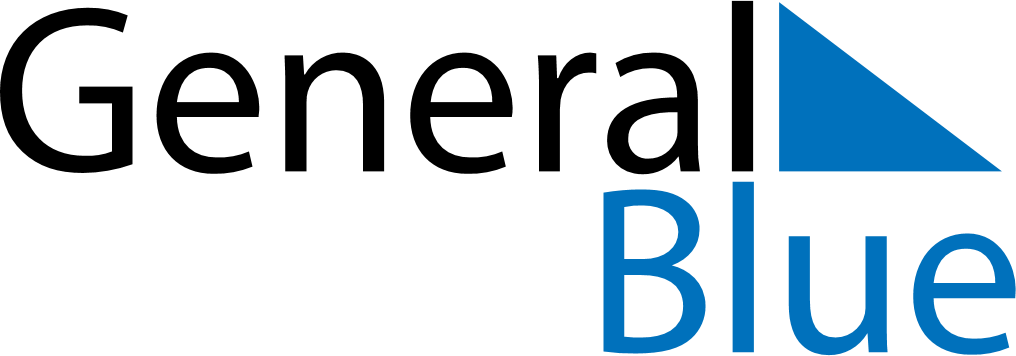 January 2024January 2024January 2024January 2024January 2024January 2024Burang, Tibet, ChinaBurang, Tibet, ChinaBurang, Tibet, ChinaBurang, Tibet, ChinaBurang, Tibet, ChinaBurang, Tibet, ChinaSunday Monday Tuesday Wednesday Thursday Friday Saturday 1 2 3 4 5 6 Sunrise: 9:31 AM Sunset: 7:45 PM Daylight: 10 hours and 13 minutes. Sunrise: 9:31 AM Sunset: 7:45 PM Daylight: 10 hours and 13 minutes. Sunrise: 9:32 AM Sunset: 7:46 PM Daylight: 10 hours and 14 minutes. Sunrise: 9:32 AM Sunset: 7:47 PM Daylight: 10 hours and 14 minutes. Sunrise: 9:32 AM Sunset: 7:47 PM Daylight: 10 hours and 15 minutes. Sunrise: 9:32 AM Sunset: 7:48 PM Daylight: 10 hours and 16 minutes. 7 8 9 10 11 12 13 Sunrise: 9:32 AM Sunset: 7:49 PM Daylight: 10 hours and 16 minutes. Sunrise: 9:32 AM Sunset: 7:50 PM Daylight: 10 hours and 17 minutes. Sunrise: 9:32 AM Sunset: 7:51 PM Daylight: 10 hours and 18 minutes. Sunrise: 9:32 AM Sunset: 7:51 PM Daylight: 10 hours and 18 minutes. Sunrise: 9:32 AM Sunset: 7:52 PM Daylight: 10 hours and 19 minutes. Sunrise: 9:32 AM Sunset: 7:53 PM Daylight: 10 hours and 20 minutes. Sunrise: 9:32 AM Sunset: 7:54 PM Daylight: 10 hours and 21 minutes. 14 15 16 17 18 19 20 Sunrise: 9:32 AM Sunset: 7:55 PM Daylight: 10 hours and 22 minutes. Sunrise: 9:32 AM Sunset: 7:56 PM Daylight: 10 hours and 23 minutes. Sunrise: 9:32 AM Sunset: 7:56 PM Daylight: 10 hours and 24 minutes. Sunrise: 9:32 AM Sunset: 7:57 PM Daylight: 10 hours and 25 minutes. Sunrise: 9:32 AM Sunset: 7:58 PM Daylight: 10 hours and 26 minutes. Sunrise: 9:31 AM Sunset: 7:59 PM Daylight: 10 hours and 27 minutes. Sunrise: 9:31 AM Sunset: 8:00 PM Daylight: 10 hours and 28 minutes. 21 22 23 24 25 26 27 Sunrise: 9:31 AM Sunset: 8:01 PM Daylight: 10 hours and 29 minutes. Sunrise: 9:31 AM Sunset: 8:02 PM Daylight: 10 hours and 31 minutes. Sunrise: 9:30 AM Sunset: 8:02 PM Daylight: 10 hours and 32 minutes. Sunrise: 9:30 AM Sunset: 8:03 PM Daylight: 10 hours and 33 minutes. Sunrise: 9:30 AM Sunset: 8:04 PM Daylight: 10 hours and 34 minutes. Sunrise: 9:29 AM Sunset: 8:05 PM Daylight: 10 hours and 36 minutes. Sunrise: 9:29 AM Sunset: 8:06 PM Daylight: 10 hours and 37 minutes. 28 29 30 31 Sunrise: 9:28 AM Sunset: 8:07 PM Daylight: 10 hours and 38 minutes. Sunrise: 9:28 AM Sunset: 8:08 PM Daylight: 10 hours and 40 minutes. Sunrise: 9:27 AM Sunset: 8:09 PM Daylight: 10 hours and 41 minutes. Sunrise: 9:27 AM Sunset: 8:10 PM Daylight: 10 hours and 42 minutes. 